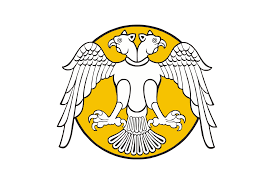 T.C.SELÇUK ÜNİVERSİTESİSTRATEJİ GELİŞTİRME DAİRE BAŞKANLIĞIMuhasebe Kesin Hesap ve Raporlama MüdürlüğüT.C.SELÇUK ÜNİVERSİTESİSTRATEJİ GELİŞTİRME DAİRE BAŞKANLIĞIMuhasebe Kesin Hesap ve Raporlama MüdürlüğüDoküman No    :  SGDB.GT.FORM 01İlk Yayın Tarihi: Revizyon Tarihi:Revize No         : Sayfa                 :GÖREV/İŞ TANIMI FORMUGÖREV/İŞ TANIMI FORMUGÖREV/İŞ TANIMI FORMUGÖREV/İŞ TANIMI FORMUAdı – SoyadıAdı – SoyadıYeliz YILDIZYeliz YILDIZBirimi/Alt BirimiBirimi/Alt BirimiStrateji Daire Başkanlığı/ Muhasebe Kesin Hesap ve Raporlama MüdürlüğüStrateji Daire Başkanlığı/ Muhasebe Kesin Hesap ve Raporlama MüdürlüğüStatüsüStatüsü[ X ] MEMUR [  ] SÖZLEŞMELİ PERSONEL[ X ] MEMUR [  ] SÖZLEŞMELİ PERSONELUnvanıUnvanıV.H.K.İV.H.K.İSınıfıSınıfıGenel İdare HizmetleriGenel İdare HizmetleriÜst YöneticisiÜst YöneticisiRektörRektörBağlı Bulunduğu Yönetici/YöneticileriBağlı Bulunduğu Yönetici/YöneticileriBirim Sorumlusu (Muhasebe Yetkilisi), Daire Başkanı, Genel Sekreter ve RektörBirim Sorumlusu (Muhasebe Yetkilisi), Daire Başkanı, Genel Sekreter ve RektörGÖREV/İŞLERE İLİŞKİN BİLGİLERGÖREV/İŞLERE İLİŞKİN BİLGİLERGÖREV/İŞLERE İLİŞKİN BİLGİLERGÖREV/İŞLERE İLİŞKİN BİLGİLER1) GÖREV/İŞİN KISA TANIMI Üniversitemiz personeli icra, nafaka, vekâlet ücreti, lojman kira ödeme kayıtları takibi1) GÖREV/İŞİN KISA TANIMI Üniversitemiz personeli icra, nafaka, vekâlet ücreti, lojman kira ödeme kayıtları takibi1) GÖREV/İŞİN KISA TANIMI Üniversitemiz personeli icra, nafaka, vekâlet ücreti, lojman kira ödeme kayıtları takibi1) GÖREV/İŞİN KISA TANIMI Üniversitemiz personeli icra, nafaka, vekâlet ücreti, lojman kira ödeme kayıtları takibi2) GÖREV/İŞ YETKİ VE SORUMLULUKLARİcra Dosyaları Takibi Nafaka Dosyaları Takibi Banka Tahsilatı Muhasebe Kaydı İşlemleriYemek BedelleriAraç Pulu BedelleriKart BedelleriKitap Gecikme BedeliYıkama Bedeliİcra Daireleri Ödeme kayıtlarıLojman Kira ve Elektrik Ödeme kayıtlarıHukuk Müşavirliği Vekalet Ücreti Tahsilat ve Ödeme İşlemleri YazışmalarıVekalet Ücreti Ödeme kayıtları TakibiDağıtılacak Vekalet Ücreti Ödeme kayıtlarıEmanet Hesapları Ödeme kayıtları Daire Başkanı ve Birim Sorumlusunca (Muhasebe Yetkilisi) tarafından verilecek diğer görevleri yapmak.Günlük Resmi Gazete ilanlarını takip etmek ve varsa kendi işiyle ilgili değişiklikleri birim amiriyle paylaşarak gerekli düzenlemeleri yapmak. Sorumlu bulunduğu işlerle ilgili yazıları, belgeleri arşivleme, yedekleme (elektronik ortamda) işlemlerini yapmak.2) GÖREV/İŞ YETKİ VE SORUMLULUKLARİcra Dosyaları Takibi Nafaka Dosyaları Takibi Banka Tahsilatı Muhasebe Kaydı İşlemleriYemek BedelleriAraç Pulu BedelleriKart BedelleriKitap Gecikme BedeliYıkama Bedeliİcra Daireleri Ödeme kayıtlarıLojman Kira ve Elektrik Ödeme kayıtlarıHukuk Müşavirliği Vekalet Ücreti Tahsilat ve Ödeme İşlemleri YazışmalarıVekalet Ücreti Ödeme kayıtları TakibiDağıtılacak Vekalet Ücreti Ödeme kayıtlarıEmanet Hesapları Ödeme kayıtları Daire Başkanı ve Birim Sorumlusunca (Muhasebe Yetkilisi) tarafından verilecek diğer görevleri yapmak.Günlük Resmi Gazete ilanlarını takip etmek ve varsa kendi işiyle ilgili değişiklikleri birim amiriyle paylaşarak gerekli düzenlemeleri yapmak. Sorumlu bulunduğu işlerle ilgili yazıları, belgeleri arşivleme, yedekleme (elektronik ortamda) işlemlerini yapmak.2) GÖREV/İŞ YETKİ VE SORUMLULUKLARİcra Dosyaları Takibi Nafaka Dosyaları Takibi Banka Tahsilatı Muhasebe Kaydı İşlemleriYemek BedelleriAraç Pulu BedelleriKart BedelleriKitap Gecikme BedeliYıkama Bedeliİcra Daireleri Ödeme kayıtlarıLojman Kira ve Elektrik Ödeme kayıtlarıHukuk Müşavirliği Vekalet Ücreti Tahsilat ve Ödeme İşlemleri YazışmalarıVekalet Ücreti Ödeme kayıtları TakibiDağıtılacak Vekalet Ücreti Ödeme kayıtlarıEmanet Hesapları Ödeme kayıtları Daire Başkanı ve Birim Sorumlusunca (Muhasebe Yetkilisi) tarafından verilecek diğer görevleri yapmak.Günlük Resmi Gazete ilanlarını takip etmek ve varsa kendi işiyle ilgili değişiklikleri birim amiriyle paylaşarak gerekli düzenlemeleri yapmak. Sorumlu bulunduğu işlerle ilgili yazıları, belgeleri arşivleme, yedekleme (elektronik ortamda) işlemlerini yapmak.2) GÖREV/İŞ YETKİ VE SORUMLULUKLARİcra Dosyaları Takibi Nafaka Dosyaları Takibi Banka Tahsilatı Muhasebe Kaydı İşlemleriYemek BedelleriAraç Pulu BedelleriKart BedelleriKitap Gecikme BedeliYıkama Bedeliİcra Daireleri Ödeme kayıtlarıLojman Kira ve Elektrik Ödeme kayıtlarıHukuk Müşavirliği Vekalet Ücreti Tahsilat ve Ödeme İşlemleri YazışmalarıVekalet Ücreti Ödeme kayıtları TakibiDağıtılacak Vekalet Ücreti Ödeme kayıtlarıEmanet Hesapları Ödeme kayıtları Daire Başkanı ve Birim Sorumlusunca (Muhasebe Yetkilisi) tarafından verilecek diğer görevleri yapmak.Günlük Resmi Gazete ilanlarını takip etmek ve varsa kendi işiyle ilgili değişiklikleri birim amiriyle paylaşarak gerekli düzenlemeleri yapmak. Sorumlu bulunduğu işlerle ilgili yazıları, belgeleri arşivleme, yedekleme (elektronik ortamda) işlemlerini yapmak.Bu dokümanda açıklanan görev tanımını okudum. Görevimi burada belirtilen kapsamda yerine getirmeyi kabul ve taahhüt ediyorum.                                                                                                                                  …./…/2024                                                                                                                                  Yeliz YILDIZBu dokümanda açıklanan görev tanımını okudum. Görevimi burada belirtilen kapsamda yerine getirmeyi kabul ve taahhüt ediyorum.                                                                                                                                  …./…/2024                                                                                                                                  Yeliz YILDIZBu dokümanda açıklanan görev tanımını okudum. Görevimi burada belirtilen kapsamda yerine getirmeyi kabul ve taahhüt ediyorum.                                                                                                                                  …./…/2024                                                                                                                                  Yeliz YILDIZBu dokümanda açıklanan görev tanımını okudum. Görevimi burada belirtilen kapsamda yerine getirmeyi kabul ve taahhüt ediyorum.                                                                                                                                  …./…/2024                                                                                                                                  Yeliz YILDIZ                  Birim Sorumlusu                  Birim SorumlusuDaire BaşkanıDaire Başkanı